PAKISTAN TELECOMMUNICATION COMPANY LIMITEDOFFICE OF THE SENIOR MANAGER PROCUREMENT-I CENTRAL LAHORE.                                                                                                        PTCL CTH BUILDING, 1-MCLEOD ROAD, LAHORE.REQUEST FOR QUOTATION (RFQ) FRAME AGREEMENT AGAINST TENDER                    No. SM PROC LHR- Tech/Tend/Frame-Filter/2020/22 DATED 05-03-2020(DATE of Submission extended up to 21-03-2020)FOR(Rs. 1,000/-)No. SM PROC LHR- Tech/Tend/Frame-Filter/2020/22                                                                                         Dated: 05-03-2020TENDER/QUOTATIONSealed Tenders/Quotations addressed to the Senior Manager Regional Procurement-I Lahore, PTCL CTH Building,1-Mcleod Road, Lahore is invited for Frame Contract of Unit Based Rates of Different Types of DG Sets Filters of N/W Ops & Deployment Region Lahore for the Year 2020-22. The work/Supply must be performed with a good standard of quality as per specification. Tender documents can be purchased from the Office of Senior Manager Account & Payments LTR-S RTTS Tufail Road Lahore Cantt after payment of Rs. 1,000/- (Non Refundable) during office hours.The bidder is advised to examine the BOQ and scope of Work carefully before submitting their Offers.Please submit both Technical & Commercial Offers in separate sealed envelopes clearly marked as “Technical Offer” or “Commercial Offer” in the office of Senior Manager Regional Procurement-I LTR CTH Building 1-Mcleod Road Lahore up to 16th of Mar 2020 during office hours. (The submission dated has been extended up to 21-03-2020).“Technical Offer” should be un-priced and must contain compliance of Tender SOW, Company Profile, Employee strength PTCL Vendor Registration, Past relevant working experience (PTCL/Others), Workshop availability/Quality, Bank/Tax statements for last three years, Certificate of Punjab Engg. Council, other Technical details along with specification and any supporting document.“Commercial Offer” will be priced bid and must contain BOQ with quoted prices. The Bidder shall furnish, Security Bond  of  Rs. 25,000 in shape of DD/CDR in favor of DY General Manger Finance LTR-S as part of commercial offer, Original DD/CDR must be kept in the commercial Offer and a certificate should be attached in the Technical Offer certifying that the Bid Security has been kept in the Commercial Offer.PTCL reserves the right to reject any or all bids and to annul the bidding process at any time, without thereby incurring any liability to the affected bidder (s) or any obligations to inform the affected bidder (s) of the grounds for PTCL action.Bids received after the above deadline shall not be accepted.The Frame Contract shall be concluded on demand basis, whereby PTCL does not guarantee and is under no obligation to purchase/place orders, until and unless there is a firm requirement of the same by PTCL. PTCL shall issue Purchase Order(s) to the Contractor on need/demand basis from time to time under the Frame Contract. Vendor registration is mandatory for all the vendors interested to engage in business with PTCL. Unregistered vendors would be required to get registered with PTCL for this purpose before award of work. Bidders must mention their Vendor Registration code in tender. Vendor Registration form can be downloaded from PTCL website: www.ptcl.com.pk/mediaAll taxes will be applied as per prevailing rates of the land.All correspondence on the subject may be addressed to the undersigned.Fazal RahmanSenior Manager Regional Procurement-I LahorePTCL CTH Building 1-Mcleod Road Lahore.Frame Contract of Unit Based Rates of Different Types of DG Sets Filters of NOD Region Lahore for the Year 2020-22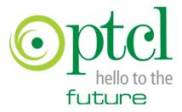 PAKISTAN TELECOMMUNICATION COMPANY LIMITED                              OFFICE OF THE SENIOR MANAGER REGIONAL PROCUREMENT-I CENTRAL LAHORE.CTH BUILDING, 1-MCLEOD ROAD, LAHORE.